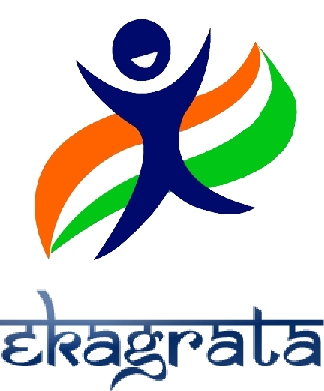 Acceptance: - By submitting this form I accept Privacy Policy of Ekagrata & that I maintain the truth of the content.All fields are required and necessary. Upload your image in the box above "My Image". Incomplete forms will not be accepted.My ImageMy ImageMy ImageMy ImageMumbaiMumbaiMumbaiMumbaiMembership FormMembership FormMembership FormMembership FormMembership FormIndiaIndiaMembership FormMembership FormMembership FormMembership FormMembership Formwww.ekagrata.inwww.ekagrata.inMembership FormMembership FormMembership FormMembership FormMembership Forminfo@ekagrata.ininfo@ekagrata.inMembership FormMembership FormMembership FormMembership FormMembership FormDate:Date:Date:Full Name:Full Name:Full Name:Address:Address:Address:Address:Address:Address:State/Province:State/Province:State/Province:State/Province:State/Province:State/Province:State/Province:State/Province:State/Province:Zip/Postal Code:Zip/Postal Code:Zip/Postal Code:Zip/Postal Code:Zip/Postal Code:Zip/Postal Code:Phone Nos.:Phone Nos.:Phone Nos.:E-mail ID:E-mail ID:E-mail ID:E-mail ID:E-mail ID:E-mail ID:Education:Education:Education:Expertise/skills:Expertise/skills:Expertise/skills:Occupation:Occupation:Occupation:Company (if any):Company (if any):Company (if any):Company (if any):Company (if any):Company (if any):How would you like to contribute?How would you like to contribute?How would you like to contribute?How would you like to contribute?